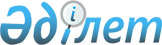 Об утверждении Правил составления консолидированной финансовой отчетности администраторами бюджетных программ и местными уполномоченными органами по исполнению бюджета
					
			Утративший силу
			
			
		
					Приказ Министра финансов Республики Казахстан от 30 октября 2013 года № 500. Зарегистрирован в Министерстве юстиции Республики Казахстан 20 ноября 2013 года № 8913. Утратил силу приказом Министра финансов Республики Казахстан от 6 декабря 2016 года № 640.
      Сноска. Утратил силу приказом Министра финансов РК от 06.12.2016 № 640 (вводится в действие с 01.07.2017).
      В целях реализации статьи 118 Бюджетного кодекса Республики Казахстан, ПРИКАЗЫВАЮ: 
      1. Утвердить прилагаемые Правила составления консолидированной финансовой отчетности администраторами бюджетных программ и местными уполномоченными органами по исполнению бюджета. 
      2. Признать утратившими силу:
      1) приказ Министра финансов Республики Казахстан от 25 июня 2010 года № 303 "Об утверждении Правил составления администраторами бюджетных программ консолидированной финансовой отчетности" (зарегистрированный в Реестре государственной регистрации нормативных правовых актов 19 июля 2010 года за № 6339, опубликованный в газете "Казахстанская правда" от 4 сентября 2010 года № 233 (26294));
      2) приказ Министра финансов Республики Казахстан от 12 сентября 2012 года № 417 "О внесении изменений и дополнений в приказ Министра финансов Республики Казахстан от 25 июня 2010 года № 303 "Об утверждении Правил составления администраторами бюджетных программ консолидированной финансовой отчетности" (зарегистрированный в Реестре государственной регистрации нормативных правовых актов 8 октября 2012 года № 7987, опубликованный в газете "Казахстанская правда" от 3 ноября 2012 года № 381-382 (27200-27201)). 
      3. Департаменту методологии бюджетных процедур Министерства финансов Республики Казахстан (Ерназарова З.А.) обеспечить государственную регистрацию настоящего приказа в Министерстве юстиции Республики Казахстан и его официальное опубликование в средствах массовой информации в установленном законодательством порядке.
      4. Настоящий приказ вводится в действие по истечении десяти календарных дней после дня их первого официального опубликования. Правила
составления консолидированной финансовой отчетности
администраторами бюджетных программ и местными
уполномоченными органами по исполнению бюджета
Глава 1. Общие положения
      1. Настоящими Правилами устанавливаются объем, формы, периодичность, сроки и порядок составления и представления консолидированной финансовой отчетности администраторами бюджетных программ, содержащимися за счет республиканского и местных бюджетов, и местными уполномоченными органами по исполнению бюджета для целей их предоставления пользователям.
      2. Администраторы бюджетных программ, содержащиеся за счет республиканского и местных бюджетов, и местные уполномоченные органы по исполнению бюджета составляют годовую, полугодовую отчетность в объеме и по формам, установленным настоящими Правилами.
      3. В настоящих Правилах используются следующие основные понятия:
      консолидированная финансовая отчетность администратора бюджетных программ – это финансовая отчетность администратора бюджетных программ и подведомственных ему государственных учреждений, представленная как финансовая отчетность единой организации;
      консолидированная финансовая отчетность местного уполномоченного органа по исполнению бюджета – это финансовая отчетность местного уполномоченного органа по исполнению бюджета, местных уполномоченных органов по исполнению нижестоящих бюджетов и администраторов местных бюджетных программ, представленная как финансовая отчетность единой организации; 
      инвестиции в субъекты квазигосударственного сектора – это вложения бюджетных средств в государственные предприятия, товарищества с ограниченной ответственностью, акционерные общества, в том числе национальные управляющие холдинги, национальные холдинги, национальные компании, участником или акционером которых является государство, а также дочерние, зависимые и иные юридические лица, являющиеся аффилиированными с ними в соответствии с законодательными актами Республики Казахстан;
      элиминирование - исключение равных сумм по взаимным операциям между администратором бюджетных программ и его подведомственными государственными учреждениями или между государственными учреждениями подведомственными одному администратору бюджетных программ, между администраторами бюджетных программ, а также операций между уполномоченными органами по исполнению вышестоящего и нижестоящего бюджетов. 
      4. При составлении консолидированной финансовой отчетности соблюдаются следующие требования:
      полнота и достоверность отражений за отчетный период всех операций;
      правильность отнесения доходов и расходов к отчетным периодам;
      тождество данных аналитического учета оборотам и остаткам по счетам синтетического учета на первое число месяца, следующего за отчетным периодом;
      аккуратность заполнения показателей и недопустимость подчисток и помарок. В случае исправления ошибок делаются соответствующие записи, заверенные лицами, подписавшими финансовую отчетность, с указанием даты исправления.
      5. Формы консолидированной финансовой отчетности заполняются в точном соответствии с предусмотренными в них показателями. Изменение показателей и их кодов в утвержденных формах финансовой отчетности или внесение в них дополнительных показателей не допускается.
      Изменения данных консолидированной финансовой отчетности, относящиеся как к текущему отчетному периоду, так и к предыдущему периоду (после их утверждения), производятся в консолидированной финансовой отчетности, составленной за период, в котором были обнаружены искажения данных.
      6. В случае наличия замечаний и необходимости внесения изменений в консолидированную финансовую отчетность администратора республиканских бюджетных программ, центральный уполномоченный орган по исполнению бюджета отклоняет в информационной системе (далее – ИС) консолидированную финансовую отчетность администратора республиканских бюджетных программ для внесения соответствующих изменений, с указанием причины отклонения.
      В случае необходимости внесения изменений или дополнений в консолидированную финансовую отчетность администратора местных бюджетных программ местный уполномоченный орган по исполнению бюджета направляет письменное уведомление администратору бюджетных программ, с указанием причин отклонения.
      Администратор бюджетных программ в соответствии с замечаниями, направленными через ИС или согласно письменного уведомления, вносит изменения в свою консолидированную финансовую отчетность в течение 10 рабочих дней с момента получения письменного уведомления или отклонения в ИС. В случае если изменения касаются финансовой отчетности подведомственного государственного учреждения, администратор бюджетных программ письменно уведомляет соответствующее подведомственное государственное учреждение и перенаправляет предложения по изменениям и дополнениям для внесения их в течении 10 рабочих дней в его отдельную финансовую отчетность.
      Изменения администратором бюджетных программ в консолидированную финансовую отчетность после ее сдачи в уполномоченный орган по исполнению бюджета вносятся только на основании уведомления уполномоченного органа по исполнению бюджета по результатам рассмотрения им отчета, с обязательным соблюдением принципов и требований по внесению изменений настоящих Правил и Правил составления и представления финансовой отчетности, утвержденных приказом Министра финансов Республики Казахстан от 8 июля 2010 года № 325 (зарегистрирован в Реестре государственной регистрации нормативных правовых актов за № 6352).
      В случае внесения изменений в консолидированную финансовую отчетность, необходимо внести соответствующие изменения в экземпляр отчетности, ранее направленной в Счетный комитет по контролю за исполнением республиканского бюджета.
      Сноска. Пункт 6 в редакции приказа Министра финансов РК от 09.02.2016 № 56.


       7. Адресная часть форм заполняется в следующем порядке:
      реквизит "Уполномоченный орган по исполнению бюджета" – наименование уполномоченного органа области, города республиканского значения, столицы, района (города областного значения) по исполнению бюджета;
      реквизит "Администратор бюджетных программ" - наименование и код администратора бюджетных программ из Функциональной классификации расходов бюджета Единой бюджетной классификации Республики Казахстан;
      реквизит "Периодичность" - указывается период финансовой отчетности;
      реквизит "Единица измерения" – тысяч тенге (далее – тыс. тенге).
      Сноска. Пункт 7 с изменением, внесенным приказом Министра финансов РК от 09.02.2016 № 56.


       8. Годовая консолидированная финансовая отчетность составляется по состоянию на 1 января года, следующего за отчетным. Полугодовая консолидированная финансовая отчетность составляется по состоянию на 1 июля текущего финансового года.
      Годовая консолидированная финансовая отчетность составляется за календарный период с 1 января по 31 декабря.
      9. Сроки представления консолидированной финансовой отчетности для администраторов республиканских бюджетных программ и для местных уполномоченных органов областей по исполнению бюджета устанавливаются центральным уполномоченным органом по исполнению бюджета, для администраторов местных бюджетных программ – местными уполномоченными органами по исполнению бюджета.
      Консолидированная финансовая отчетность администраторами республиканских бюджетных программ представляется в полном объеме форм в электронном виде посредством информационной системы уполномоченного органа по исполнению бюджета (далее - ИС). Датой представления отчета считается дата его передачи через ИС.
      Консолидированная финансовая отчетность администраторами местных бюджетных программ представляется на бумажном носителе в сброшюрованном виде с пронумерованными страницами и оглавлением и в электронном виде в полном объеме форм. 
      Консолидированная финансовая отчетность местными уполномоченными органами по исполнению бюджета области с 1 января 2014 года представляется в полном объеме форм в электронном виде. 
      Администраторы местных бюджетных программ представляют консолидированную финансовую отчетность соответствующему местному уполномоченному органу по исполнению бюджета. 
      Администраторы республиканских бюджетных программ и местные уполномоченные органы по исполнению бюджета области представляют консолидированную финансовую отчетность центральному уполномоченному органу по исполнению бюджета. Датой представления консолидированной финансовой отчетности считается дата его передачи через ИС.
      В случае совпадения срока, установленного для представления отчетности с выходным (нерабочим) днем, консолидированная финансовая отчетность представляется на следующий за ним первый рабочий день.
      При несоответствии представленной консолидированной финансовой отчетности установленным формам центральный уполномоченный орган по исполнению бюджета возвращает без исполнения. 
      Центральный уполномоченный орган по исполнению бюджета на основании консолидированной финансовой отчетности администраторов республиканских бюджетных программ составляет консолидированную финансовую отчетность по республиканскому бюджету, а на основании консолидированной финансовой отчетности местных уполномоченных органов по исполнению бюджета области - консолидированную финансовую отчетность по местным бюджетам.
      Первая консолидированная финансовая отчетность местного уполномоченного органа по исполнению бюджета области по состоянию на 1 января 2014 года представляется в срок, установленный центральным уполномоченным органом по исполнению бюджета. 
      Сноска. Пункт 9 с изменениями, внесенными приказом Заместителя Премьер-Министра РК - Министра финансов РК от 24.07.2014 № 315 (вводится в действие по истечении десяти календарных дней после дня его первого официального опубликования).


       9-1. Центральный уполномоченный орган по исполнению бюджета, по итогам первого полугодия отчетного года, не позднее 1 октября составляет консолидированную финансовую отчетность об исполнении республиканского и местных бюджетов по состоянию на 1 июля. 
      Годовая консолидированная финансовая отчетность об исполнении республиканского и местных бюджетов за отчетный финансовый год центральным уполномоченным органом по исполнению бюджета составляется не позднее 25 апреля года, следующего за отчетным. При этом установленные сроки распространяются на годовые отчеты, сформированные по 2017 год включительно.
      Целью составления консолидированной финансовой отчетности об исполнении республиканского и местных бюджетов является обеспечение заинтересованных лиц полной и достоверной информацией о финансовом положении, результатах финансовой деятельности и изменениях финансового положения республиканского и местных бюджетов.
      Сноска. Правила дополнены пунктом 9-1 в соответствии с приказом Заместителя Премьер-Министра РК - Министра финансов РК от 24.07.2014 № 315 (вводится в действие по истечении десяти календарных дней после дня его первого официального опубликования).


       9-2. Годовая консолидированная финансовая отчетность администраторов бюджетных программ размещается на интернет-портале в соответствии с Правилами размещения информации на интернет-портале открытых бюджетов, утвержденными приказом и.о. Министра по инвестициям и развитию Республики Казахстан от 30 декабря 2015 года № 1271 (зарегистрирован в Реестре государственной регистрации нормативных правовых актов под № 12803).
      Сноска. Правила дополнены пунктом 9-2 в соответствии с приказом Министра финансов РК от 09.02.2016 № 56.


       10. Объем годовой, полугодовой консолидированной финансовой отчетности, включает:
      1) консолидированный бухгалтерский баланс по форме согласно Приложению 1 к настоящим Правилам;
      2) консолидированный отчет о результатах финансовой деятельности по форме согласно Приложению 2 к настоящим Правилам;
      3) консолидированный отчет о движении денег (прямой метод) по форме согласно Приложению 3 к настоящим Правилам;
      4) консолидированный отчет об изменениях чистых активов/капитала по форме согласно Приложению 4 к настоящим Правилам;
      5) пояснительная записка к консолидированной финансовой отчетности по форме согласно Приложению 5 к настоящим Правилам. 
      11. Правом первой подписи на годовой и полугодовой консолидированной финансовой отчетности обладает руководитель данного органа или лицо, замещающее его, правом второй подписи – главный бухгалтер или лицо, возглавляющее подразделение, обеспечивающее консолидацию финансовой отчетности.
      Во всех формах представляемой консолидированной финансовой отчетности рядом с подписью руководителя и главного бухгалтера обязательно расшифровываются подписи (фамилия и инициалы).
      12. При реорганизации (слиянии, присоединении, разделении, выделении) министерства и иного исполнительного органа, имущественные права и обязанности переходят к правопреемнику при слиянии и присоединении - в соответствии с передаточным актом, а при разделении и выделении – в соответствии с разделительным балансом. Разделительный баланс делается по одному экземпляру для каждого выделяющегося государственного учреждения.
      При ликвидации после истечения срока для предъявления претензий кредиторами ликвидационная комиссия составляет промежуточный ликвидационный баланс, который содержит сведения о составе имущества ликвидируемого юридического лица, перечне заявленных кредиторами претензий, а также результатах их рассмотрения.
      Промежуточный ликвидационный баланс утверждается собственником имущества юридического лица или органом, принявшим решение о ликвидации юридического лица.
      После завершения расчетов с кредиторами ликвидационная комиссия составляет ликвидационный баланс, который утверждается собственником имущества юридического лица или органом, принявшим решение о ликвидации юридического лица.
      При ликвидации составляется ликвидационный баланс по форме "Консолидированный бухгалтерский баланс". Финансовая отчетность предоставляется до полного завершения процедур ликвидации.
      При реорганизации (разделении, выделении, присоединении и слиянии) государственного учреждения администратор бюджетных программ прежней/новой подчиненности составляет консолидированную финансовую отчетность в полном объеме форм годовой отчетности за период с начала года до отчетной даты, следующей за датой реорганизации, с учетом пересчитанного сальдо на начало года.
      Администратор бюджетных программ прежней/новой подчиненности представляет расшифровку по форме согласно приложению 6 к Правилам Консолидированный разделительный бухгалтерский баланс на начало года, который включает: 
      сальдо на начало года;
      плюс/минус начальное сальдо (реорганизуемого государственного учреждения);
      пересчитанное сальдо на начало года;
      передано на дату реорганизации.
      Пересчитанное сальдо на начало года в бухгалтерском балансе администратора бюджетных программ определяется с учетом сальдо на начало года бухгалтерского баланса реорганизуемого государственного учреждения.
      При слиянии, присоединении государственных учреждений и наделении отдельными функциями и полномочиями на дату передачи администраторами бюджетных программ прежней и новой подчиненности составляется передаточный акт, включая расшифровки по активам, по дебиторской и кредиторской задолженности.
      В объем форм отчетного периода включается разделительный или ликвидационный баланс на дату передачи и представляется в соответствующий уполномоченный орган по исполнению бюджета отдельными отчетами по каждому министерству или иному исполнительному органу.
      Разделительный баланс подтверждается подписью руководителя и главного бухгалтера принимающей и передающей стороны с обязательной расшифровкой подписи (фамилия и инициалы).
      Сноска. Пункт 12 в редакции приказа Министра финансов РК от 09.02.2016 № 56.


       13. Образцы специализированных форм к годовой и полугодовой консолидированной финансовой отчетности могут разрабатываться соответствующими администраторами бюджетных программ и местными уполномоченными органами по исполнению бюджета по согласованию с центральным уполномоченным органом по исполнению бюджета.
      14. При составлении консолидированной финансовой отчетности необходимо руководствоваться Бюджетным Кодексом Республики Казахстан, нормативными правовыми актами по бухгалтерскому учету и финансовой отчетности в государственных учреждениях и настоящими Правилами. 2. Этапы консолидации финансовой отчетности
      15. Финансовая отчетность местных уполномоченных органов по исполнению бюджета, администраторов бюджетных программ и их подведомственных государственных учреждений, которая используется при подготовке консолидированной финансовой отчетности, готовится по состоянию на одну и ту же отчетную дату.
      16. Консолидированная финансовая отчетность для аналогичных сделок и других событий составляется на основе единой учетной политики. Соответственно, местные уполномоченные органы по исполнению бюджета, администраторы бюджетных программ и государственные учреждения используют единые принципы учета.
      17. С целью соблюдения принципа сопоставимости финансовой отчетности, консолидированная финансовая отчетность текущего периода представляется в сравнении с данными аналогичного прошлого отчетного периода.
      18. Составление консолидированной финансовой отчетности администратора бюджетных программ и подведомственных ему государственных учреждений как единой экономической организации осуществляется в следующем порядке:
      1) построчное суммирование аналогичных статей активов, обязательств, чистых активов/капитала, доходов и расходов, поступлений и выбытия денег, изменений в чистых активах/капитале;
      2) элиминирование доходов и расходов по операциям между администратором бюджетных программ и его подведомственными государственными учреждениями, а также между государственными учреждениями внутри одной системы;
      3) сальдо по взаимным расчетам и операциям между администратором бюджетных программ и его подведомственными государственными учреждениями, а также между государственными учреждениями внутри одной системы полностью исключаются;
      4) перенос консолидированных данных предыдущего отчетного периода.
      Консолидация показателей по таблицам формы 5 "Пояснительная записка к финансовой отчетности" при составлении консолидированной финансовой отчетности администраторами бюджетных программ осуществляется также путем суммирования аналогичных статей.
      Сноска. Пункт 18 в редакции приказа Министра финансов РК от 09.02.2016 № 56.


       19. Составление консолидированной финансовой отчетности местных уполномоченных органов по исполнению бюджета как единой экономической организации осуществляется в следующем порядке:
      1) построчное суммирование аналогичных статей финансовой отчетности администраторов местных бюджетных программ и местных уполномоченных органов по исполнению бюджета. Аналогичные статьи активов, обязательств, чистых активов/капитала, доходов и расходов, поступлений и выбытия денег, изменений в чистых активах/капитале;
      2) элиминирование доходов и расходов по операциям между местными уполномоченными органами по исполнению вышестоящего и нижестоящего бюджетов, между администраторами бюджетных программ.
      В целях исключения двойного учета доходов и расходов в консолидированной финансовой отчетности, исключаются суммы доходов и расходов, в том числе по трансфертам и субсидиям, операциям по внутреннему кредитованию между уполномоченными органами по исполнению вышестоящего и нижестоящего бюджетов;
      3) сальдо по взаимным расчетам и операциям между администраторами бюджетных программ, а также между уполномоченными органами по исполнению вышестоящего и нижестоящего бюджетов при консолидации финансовой отчетности местным уполномоченным органом по исполнению бюджета полностью исключаются;
      4) перенос консолидированных данных предыдущего отчетного периода.
      Консолидация показателей по таблицам формы 5 "Пояснительная записка к финансовой отчетности" при составлении консолидированной финансовой отчетности местными уполномоченными органами по исполнению бюджета осуществляется также путем суммирования аналогичных статей.
      Сноска. Пункт 19 в редакции приказа Министра финансов РК от 09.02.2016 № 56.


       20. Инвестиции в субъекты квазигосударственного сектора представляются в консолидированной финансовой отчетности по стоимости, представленной в отдельной финансовой отчетности администратора бюджетной программы. 3. Процедуры консолидации финансовой отчетности
      21. Консолидация статей формы "Консолидированный бухгалтерский баланс" осуществляется путем построчного сложения аналогичных статей:
      Статьи "Денежные средства и их эквиваленты" (код строки 010);
      Статьи "Краткосрочные финансовые инвестиции" (код строки 011), в консолидированной финансовой отчетности местного уполномоченного органа области по исполнению бюджета подлежит исключению сумма сальдо дебиторской задолженности по представленным бюджетным кредитам нижестоящим бюджетам (счет 1110 "Краткосрочные займы предоставленные");
      Статьи "Краткосрочная дебиторская задолженность по бюджетным выплатам" (код строки 012), в консолидированной финансовой отчетности местного уполномоченного органа области по исполнению бюджета подлежит исключению сумма сальдо дебиторской задолженности по целевым трансфертам нижестоящим бюджетам;
      Статьи "Краткосрочная дебиторская задолженность по расчетам с бюджетом" (код строки 013);
      Статьи "Краткосрочная дебиторская задолженность покупателей и заказчиков" (код строки 014);
      Статьи "Краткосрочная дебиторская задолженность по ведомственным расчетам" (код строки 015).
      В случае наличия сальдо по взаимным расчетам между государственными учреждениями одной системы, при консолидации сальдо по взаимным расчетам по строкам 015 и 216 элиминируется, то есть взаимно исключается (код строки 015).
      Статьи "Краткосрочные вознаграждения к получению" (код строки 016), в консолидированной финансовой отчетности местного уполномоченного органа области по исполнению бюджета подлежит исключению сумма сальдо дебиторской задолженности по вознаграждениям к получению по представленным бюджетным кредитам нижестоящим бюджетам;
      Статьи "Краткосрочная дебиторская задолженность работников" (код строки 017);
      Статьи "Краткосрочная дебиторская задолженность по аренде" (код строки 018);
      Статьи "Прочая краткосрочная дебиторская задолженность" (код строки 019);
      Статьи "Запасы" (код строки 020);
      Статьи "Краткосрочные авансы выданные" (код строки 021);
      Статьи "Прочие краткосрочные активы" (код строки 022);
      Статьи "Долгосрочные финансовые инвестиции" (код строки 110), в консолидированной финансовой отчетности местного уполномоченного органа области по исполнению бюджета подлежит исключению сумма сальдо дебиторской задолженности представленных бюджетных кредитов нижестоящим бюджетам (счет 2120 "Долгосрочные займы предоставленные");
      Статьи "Долгосрочная дебиторская задолженность покупателей и заказчиков" (код строки 111);
      Статьи "Долгосрочная дебиторская задолженность по аренде" (код строки 112);
      Статьи "Прочая долгосрочная дебиторская задолженность" (код строки 113);
      Статьи "Основные средства" (код строки 114);
      Статьи "Незавершенное строительство и капитальные вложения" (код строки 115);
      Статьи "Инвестиционная недвижимость" (код строки 116);
      Статьи "Биологические активы" (код строки 117);
      Статьи "Нематериальные активы" (код строки 118);
      Статьи "Долгосрочные финансовые инвестиции, учитываемые по методу долевого участия" (код строки 119);
      Статьи "Прочие долгосрочные активы" (код строки 120);
      Статьи "Краткосрочные финансовые обязательства" (код строки 210);
      Статьи "Краткосрочная кредиторская задолженность по бюджетным выплатам" (код строки 211);
      Статьи "Краткосрочная кредиторская задолженность по платежам в бюджет" (код строки 212);
      Статьи "Краткосрочная кредиторская задолженность по расчетам с бюджетом" (код строки 213), в консолидированной финансовой отчетности местного уполномоченного органа области по исполнению бюджета подлежит исключению сумма сальдо кредиторской задолженности по платежам в бюджет по представленным бюджетным кредитам нижестоящим бюджетам, по начисленным вознаграждениям и по трансфертам на недоиспользованную сумму;
      Статьи "Краткосрочная кредиторская задолженность по другим обязательным и добровольным платежам" (код строки 214);
      Статьи "Краткосрочная кредиторская задолженность поставщикам и подрядчикам" (код строки 215);
      Статьи "Краткосрочная кредиторская задолженность по ведомственным расчетам" (код строки 216).
      В случае наличия сальдо по взаимным расчетам между государственными учреждениями одной системы, при консолидации сальдо по взаимным расчетам по строкам 015 и 216 элиминируется, то есть взаимно исключается (код строки 216).
      Статьи "Краткосрочная кредиторская задолженность стипендиатам" (код строки 217);
      Статьи "Краткосрочная кредиторская задолженность перед работниками" (код строки 218);
      Статьи "Краткосрочные вознаграждения к выплате" (код строки 219);
      Статьи "Краткосрочная кредиторская задолженность по аренде" (код строки 220);
      Статьи "Прочая краткосрочная кредиторская задолженность" (код строки 221);
      Статьи "Краткосрочные оценочные и гарантийные обязательства" (код строки 222);
      Статьи "Прочие краткосрочные обязательства" (код строки 223);
      Статьи "Долгосрочные финансовые обязательства" (код строки 310);
      Статьи "Долгосрочная кредиторская задолженность поставщикам и подрядчикам" (код строки 311);
      Статьи "Долгосрочная кредиторская задолженность по аренде" (код строки 312);
      Статьи "Долгосрочная кредиторская задолженность перед бюджетом" (код строки 313), в консолидированной финансовой отчетности местного уполномоченного органа области по исполнению бюджета подлежит исключению сумма сальдо кредиторской задолженности по платежам в бюджет по представленным бюджетным кредитам нижестоящим бюджетам;
      Статьи "Долгосрочные оценочные и гарантийные обязательства" (код строки 314);
      Статьи "Прочие долгосрочные обязательства" (код строки 315);
      Статьи "Финансирование капитальных вложений за счет внешних займов и связанных грантов" (код строки 410);
      Статьи "Резервы" (код строки 411);
      Статьи "Накопленный финансовый результат" (код строки 412).
      Сноска. Пункт 21 с изменениями, внесенным приказом Министра финансов РК от 09.02.2016 № 56.


       22. Аналогичные по содержанию забалансовые счета также суммируются:
      Статьи "Арендованные активы" (код строки 610);
      Статьи "Запасы, принятые на ответственное хранение или оплаченные по централизованному снабжению" (код строки 620);
      Статьи "Бланки строгой отчетности" (код строки 630);
      Статьи "Списанная задолженность неплатежеспособных дебиторов" (код строки 640);
      Статьи "Задолженность учащихся и студентов за невозвращенные материальные ценности" (код строки 650);
      Статьи "Переходящие спортивные призы и кубки" (код строки 660);
      Статьи "Путевки" (код строки 670);
      Статьи "Учебные предметы военной техники" (код строки 680);
      Статьи "Активы культурного наследия" (код строки 690).
      23. Консолидация статей формы "Консолидированный отчет о результатах финансовой деятельности" осуществляется путем построчного сложения аналогичных статей доходов и расходов:
      Статьи "Доходы от необменных операций" (код строки 010);
      Статьи "Финансирование текущей деятельности" (код строки 011), в консолидированной финансовой отчетности местного уполномоченного органа области по исполнению бюджета подлежит исключению сумма дохода от необменных операций на цели представления бюджетных кредитов; сумма дохода нижестоящих бюджетов от текущего финансирования, полученного по бюджетным программам, реализуемым за счет средств целевых трансфертов; сумма дохода подведомственных государственных учреждений, полученного от администратора бюджетных программ на финансирование текущей деятельности;
      Статьи "Финансирование капитальных вложений" (код строки 012), в консолидированной финансовой отчетности подлежит исключению сумма дохода подведомственных государственных учреждений, полученного от администратора бюджетных программ на финансирование капитальных вложений;
      Статьи "Доходы от финансирования за счет внешних займов" (код строки 013);
      Статьи "Трансферты" (код строки 014), в консолидированной финансовой отчетности местного уполномоченного органа области по исполнению бюджета подлежит исключению сумма полученного нижестоящим бюджетом дохода от трансфертов, перечисленных из вышестоящего бюджета;
      Статьи "Субсидии" (код строки 015);
      Статьи "Спонсорская и благотворительная помощь" (код строки 016);
      Статьи "Гранты" (код строки 017);
      Статьи "Прочие" (код строки 018);
      Статьи "Доходы от обменных операций" (код строки 020);
      Статьи "Доходы от управления активами" (код строки 030);
      Статьи "Вознаграждения" (код строки 031), в консолидированной финансовой отчетности местного уполномоченного органа области по исполнению бюджета подлежит исключению сумма вознаграждений по кредитам, выданным нижестоящим бюджетам;
      Статьи "Прочие доходы от управления активами" (код строки 032);
      Статьи "Прочие доходы" (код строки 040), в консолидированной финансовой отчетности подлежит исключению сумма доходов от безвозмездного получения долгосрочных активов и запасов между администраторами бюджетных программ, между государственными учреждениями, подведомственными одному администратору бюджетных программ, а так же между уполномоченными органами по исполнению бюджета.
      Кроме того, исключению подлежит сумма доходов от централизованного снабжения долгосрочными активами и запасами государственных учреждений, сумма доходов по безвозмездной прием-передаче кредиторской и дебиторской задолженностей между государственными учреждениями, подведомственными одному администратору бюджетных программ, между администраторами бюджетных программ соответствующего бюджета, а так же между уполномоченными органами по исполнению бюджета (в пределах области, а так же между областями);
      Статьи "Расходы государственного учреждения" (код строки 110);
      Статьи "Оплата труда" (код строки 111);
      Статьи "Стипендии" (код строки 112);
      Статьи "Налоги и платежи в бюджет" (код строки 113);
      Статьи "Расходы по запасам" (код строки 114);
      Статьи "Командировочные расходы" (код строки 115);
      Статьи "Коммунальные расходы" (код строки 116);
      Статьи "Арендные платежи" (код строки 117);
      Статьи "Содержание долгосрочных активов" (код строки 118);
      Статьи "Услуги связи" (код строки 119);
      Статьи "Амортизация активов" (код статьи 120);
      Статьи "Обесценение активов" (код строки 121);
      Статьи "Прочие операционные расходы" (код строки 122), в консолидированной финансовой отчетности местного уполномоченного органа области по исполнению бюджета подлежит исключению сумма расходов по платежам в бюджет по представленным бюджетным кредитам, вознаграждениям и по суммам начисленных обязательств на недоиспользованную сумму полученных трансфертов; сумма расхода администратора бюджетных программ, начисленного при передаче средств подведомственным государственным учреждениям на финансирование текущей деятельности и капитальных вложений;
      Статьи "Расходы по бюджетным выплатам" (код строки 130);
      Статьи "Пенсии и пособия" (код строки 131);
      Статьи "Субсидии" (код строки 132);
      Статьи "Целевые трансферты" (код строки 133), в консолидированной финансовой отчетности местного уполномоченного органа области по исполнению бюджета подлежит исключению сумма расходов по трансфертам;
      Статьи "Трансферты общего характера" (код строки 134);
      Статьи "Трансферты физическим лицам" (код строки 135);
      Статьи "Расходы по управлению активами" (код строки 140);
      Статьи "Вознаграждения" (код строки 141);
      Статьи "Прочие расходы по управлению активами" (код строки 142);
      Статьи "Прочие расходы" (код строки 150), в консолидированной финансовой отчетности подлежит исключению сумма расходов по безвозмездной передаче запасов между уполномоченными органами по исполнению бюджета (в пределах области, а так же между областями), между администраторами бюджетных программ, между государственными учреждениями, подведомственными одному администратору бюджетных программ; сумма расходов по централизованному снабжению долгосрочными активами и запасами государственных учреждений, сумма расходов по безвозмездной прием-передаче кредиторской и дебиторской задолженностей;
      Статьи "Доля чистых прибылей или убытков по инвестициям, учитываемым по методу долевого участия" (код строки 210);
      Статьи "Выбытие долгосрочных активов" (код строки 220), в консолидированной финансовой отчетности подлежит исключению сумма расходов по безвозмездной передаче долгосрочных активов между уполномоченными органами по исполнению бюджета (в пределах области, а так же между областями), между администраторами бюджетных программ, между государственными учреждениями, подведомственными одному администратору бюджетных программ;
      Статьи "Курсовая разница" (код строки 230);
      Статьи "Прочие" (код строки 240).
      Сноска. Пункт 23 в редакции приказа Министра финансов РК от 09.02.2016 № 56.


       24. Консолидация статей формы "Консолидированный отчет о движении денег (прямой метод)" осуществляется путем построчного сложения аналогичных статей:
      Статьи "Финансирование из бюджета" (код строки 010);
      Статьи "Текущей деятельности" (код строки 011);
      Статьи "Капитальных вложений" (код строки 012);
      Статьи "За счет внешних займов и связанных грантов" (код строки 013);
      Статьи "Трансферты" (код строки 014); 
      Статьи "Субсидии" (код строки 015);
      Статьи "Прочие" (код строки 016);
      Статьи "Внешние займы и связанные гранты" (код строки 017);
      Статьи "Спонсорской и благотворительной помощи" (код строки 020);
      Статьи "От реализации товаров, работ и услуг" (код строки 030);
      Статьи "Полученные вознаграждения" (код строки 040); 
      Статьи "По деньгам временного размещения" (код строки 050);
      Статьи "Прочие поступления" (код строки 060);
      Статьи "Оплата труда" (код строки 110);
      Статьи "Пенсии и пособия" (код строки 120);
      Статьи "Налоги и платежи в бюджет" (код строки 130);
      Статьи "Поставщикам и подрядчикам за товары и услуги" (код строки 140);
      Статьи "Авансы, выданные за товары и услуги" (код строки 150);
      Статьи "Трансферты, субсидии" (код строки 160);
      Статьи "Вознаграждения" (код строки 170);
      Статьи "Возврат остатков бюджетных средств" (код строки 180);
      Статьи "Прочие платежи" (код строки 190);
      Статьи "Реализация долгосрочных активов" (код строки 310);
      Статьи "Реализация доли контролируемых и других субъектов" (код строки 320);
      Статьи "Реализация ценных бумаг" (код строки 330);
      Статьи "Погашение займов" (код строки 340);
      Статьи "Прочие" (код строки 350);
      Статьи "Приобретение долгосрочных активов" (код строки 410);
      Статьи "Приобретение доли контролируемых и других субъектов" (код строки 420);
      Статьи "Приобретение ценных бумаг" (код строки 430);
      Статьи "Формирование и пополнение уставного капитала субъектов квазигосударственного сектора" (код строки 440);
      Статьи "Выданные займы" (код строки 450);
      Статьи "Прочие" (код строки 460).
      Аналогично суммирование статей, относящихся к поступлению и выбытию денежных средств от финансовой деятельности:
      Статьи "Получение займов" (код строки 610);
      Статьи "Прочие" (код строки 620);
      Статьи "Погашение займов" (код строки 710);
      Статьи "Прочие" (код строки 720).
      25. Консолидация статей формы "Консолидированный отчет об изменениях чистых активов/капитала" осуществляется путем построчного сложения аналогичных статей:
      Статьи "Изменения в учетной политике и корректировка ошибок" (код строки 020);
      Статьи "Увеличение резервов на переоценку долгосрочных активов" (код строки 041);
      Статьи "Уменьшение резервов на переоценку долгосрочных активов" (код строки 042);
      Статьи "Увеличение резервов на переоценку финансовых инвестиции, имеющихся в наличии для продажи" (код строки 043);
      Статьи "Уменьшение резервов на переоценку финансовых инвестиции, имеющихся в наличии для продажи" (код строки 044);
      Статьи "Прочие резервы" (код строки 045);
      Статьи "Разницы обменных курсов по пересчету зарубежной деятельности" (код строки 046);
      Статьи "Увеличение финансирования, признанное напрямую в Отчете об изменениях чистых активов/капитала" (код строки 047);
      Статьи "Уменьшение финансирования, признанное напрямую в Отчете об изменениях чистых активов/капитала" (код строки 048);
      Статьи "Изменения в учетной политике и корректировка ошибок" (код строки 080);
      Статьи "Увеличение резервов на переоценку долгосрочных активов" (код строки 101);
      Статьи "Уменьшение резервов на переоценку долгосрочных активов" (код строки 102);
      Статьи "Увеличение резервов на переоценку финансовых инвестиций, имеющихся в наличии для продажи" (код строки 103);
      Статьи "Уменьшение резервов на переоценку финансовых инвестиции, имеющихся в наличии для продажи" (код строки 104);
      Статьи "Прочие резервы" (код строки 105);
      Статьи "Разницы обменных курсов по пересчету зарубежной деятельности" (код строки 106);
      Статьи "Увеличение финансирования, признанное напрямую в Отчете об изменениях чистых активов/капитала" (код строки 107);
      Статьи "Уменьшение финансирования, признанное напрямую в Отчете об изменениях чистых активов/капитала" (код строки 108).
      Сноска. Пункт 25 с изменениями, внесенным приказом Министра финансов РК от 09.02.2016 № 56.


       26. Формы консолидированной финансовой отчетности в полной мере соответствуют формам, применяемым при составлении финансовой отчетности государственного учреждения.
      27. Требования к структуре и раскрытию информации к консолидированной финансовой отчетности, отражаемой в пояснительной записке, в полной мере соответствуют требованиям к раскрытию информации для финансовой отчетности государственных учреждений.
      28. В формах "Консолидированный отчет о результатах финансовой деятельности", "Консолидированный отчет о движении денег (прямой метод)" графа 4 "Прошлый период" заполняется за аналогичный период прошлого года, начиная с 2014 года.
      Строки 070, 080, 090, 100, 101, 102, 103, 104, 105, 106, 107, 108, 110, 120 формы "Консолидированный отчет об изменениях чистых активов/капитала" заполняются за аналогичный период прошлого года, начиная с 2014 года.
      В случае отсутствия в настоящем разделе, по какой-либо строке указаний на исключения по процедурам консолидации финансовой отчетности, следует использовать требования раздела 2. "Этапы консолидации финансовой отчетности" настоящих Правил.
      Сноска. Пункт 28 в редакции приказа Министра финансов РК от 09.02.2016 № 56.


      Сноска. Приложение 1 в редакции приказа Министра финансов РК от 09.02.2016 № 56.
       Форма 1      Консолидированный бухгалтерский баланс
по состоянию на "___" _________
      Уполномоченный орган по исполнению бюджета_________________
      Администратор бюджетных программ __________________________
      Периодичность: годовая, полугодовая________________________
      Единица измерения: тыс.тенге
      Руководитель __________________________ _____________________________
                           (подпись)              (фамилия, имя, отчество
                                                    (при его наличии))
      М.П.
      Главный бухгалтер _____________________ _____________________________
                             (подпись)            (фамилия, имя, отчество
                                                      (при его наличии))
      "___" _______________ г.
      Сноска. Приложение 2 в редакции приказа Министра финансов РК от 09.02.2016 № 56.
       Форма 2       Консолидированный отчет о результатах финансовой деятельности
за период, заканчивающийся на ______________
      Уполномоченный орган по исполнению бюджета___________________________
      Администратор бюджетных программ ____________________________________
      Периодичность: годовая, полугодовая _________________________________
      Единица измерения: тыс.тенге
      Руководитель _______________ ________________________________________
      (подпись)              (фамилия, имя, отчество
      (при его наличии))
      М.П.
      Главный бухгалтер __________________ ________________________________
                            (подпись)            (фамилия, имя, отчество
                                                    (при его наличии))
      "___" _______________ г.
      Сноска. Приложение 3 в редакции приказа Министра финансов РК от 09.02.2016 № 56.
       Форма 3       Консолидированный отчет о движении денег (прямой метод)
за период, заканчивающийся на _________
      Уполномоченный орган по исполнению бюджета___________________________
      Администратор бюджетных программ ____________________________________
      Периодичность: годовая, полугодовая _________________________________
      Единица измерения: тыс.тенге
      Руководитель _________________ ______________________________________
      (подпись)             (фамилия, имя, отчество
      (при его наличии))
      М.П.
      Главный бухгалтер ____________ ______________________________________
                           (подпись)             (фамилия, имя, отчество
                                                    (при его наличии))
      "___" _______________ г.
      Сноска. Приложение 4 в редакции приказа Министра финансов РК от 09.02.2016 № 56.
       Форма 4       Консолидированный отчет об изменениях чистых активов/
капитала за период, заканчивающийся
на "____"_________________
      Уполномоченный орган по исполнению бюджета___________________________
      Администратор бюджетных программ ____________________________________
      Периодичность: годовая, полугодовая__________________________________
      Единица измерения: тыс.тенге 
      Руководитель _________________ ______________________________________
      (подпись)             (фамилия, имя, отчество
      (при его наличии))
      М.П.
      Главный бухгалтер ____________ ______________________________________
      (подпись)           (фамилия, имя, отчество
      (при его наличии))
      "___" _______________ г.
      Сноска. Приложение 5 в редакции приказа Министра финансов РК от 09.02.2016 № 56.
       Форма 5       Пояснительная записка к консолидированной
финансовой отчетности на "____"_________________
      Уполномоченный орган по исполнению бюджета___________________________
      Администратор бюджетных программ ____________________________________
      Периодичность: годовая, полугодовая _________________________________
      Единица измерения: тыс.тенге
      1. Общие сведения:
      Положение администраторов бюджетных программ/уполномоченных
      органов:_____________________________________________________________
      количество подведомственных у учреждений:____________________________
      количество администраторов бюджетных программ________________________
      количество уполномоченных органов:_________________ _________________
      используемые нормативные правовые акты:______________________________
      2. Раскрытия к финансовой отчетности.
      Краткосрочные активы
      Таблица 1. Денежные средства и их эквиваленты
      (строки 010 формы 1 "Бухгалтерский баланс")
      Таблица 2. Краткосрочные финансовые инвестиции
      (строка 011 формы 1 "Бухгалтерский баланс")
      Таблица 3. Краткосрочная дебиторская задолженность
      (строки 014 формы 1 "Бухгалтерский баланс")
      Таблица 4. Запасы (строка 020 формы 1 "Бухгалтерский баланс")
      Долгосрочные активы
      Таблица 5. Долгосрочные финансовые инвестиции
      (строка 110 формы 1 "Бухгалтерский баланс")
      Таблица 6. Основные средства
      (строка 114 формы 1 "Бухгалтерский баланс")
      Таблица 7. Инвестиционная недвижимость
      (строка 116 формы 1 "Бухгалтерский баланс")
      Таблица 8. Биологические активы (строка 117 формы 1
      "Бухгалтерский баланс")
      Таблица 9. Нематериальные активы (строка 118 формы 1
      "Бухгалтерский баланс")
      Таблица 10. Краткосрочные финансовые обязательства
      (строка 210 формы 1 "Бухгалтерский баланс")
      Таблица 11. Долгосрочные финансовые обязательства
      (строка 310 формы 1 "Бухгалтерский баланс")
      Таблица 12. Прочие доходы
      Таблица 13. Прочие расходы
         Таблица 14. Безвозмездно переданные долгосрочные активы /запасы
      Таблица 15. Информация по концессионным активам
      Таблица 16. Информация по взаимным операциям.
      Руководитель ______________________ _________________________________
                           (подпись)           (фамилия, имя, отчество
      (при его наличии))
      М.П.
      Главный бухгалтер _________________ _________________________________
                              (подпись)          фамилия, имя, отчество
      (при его наличии))
      "_____"_________________г.
      Сноска. Приложение 6 в редакции приказа Министра финансов РК от 09.02.2016 № 56.
       Форма 6       Консолидированный разделительный бухгалтерский баланс
по состоянию на "____"___________
      Администратор бюджетных программ ___________________
      Периодичность: годовая, полугодовая_________________
      Единица измерения: тыс.тенге
      *Примечание. Графа 6 заполняется для подтверждения сумм
      переданных/принятых активов,обязательств и чистых активов/капитала на
      дату реорганизации.
      Передано:
      Руководитель ____________ ___________________________________________
      (подпись)            (фамилия, имя, отчество
      (при его наличии))
      Главный бухгалтер ____________ ______________________________________
      (подпись)         (фамилия, имя, отчество
      (при его наличии))
      Принято:
      Руководитель _____________ __________________________________________
      (подпись)             (фамилия, имя, отчество
      (при его наличии))
      Главный бухгалтер _____________ _____________________________________
      (подпись)       (фамилия, имя, отчество
      (при его наличии))
      М.П.
      "___" _______________ г.
					© 2012. РГП на ПХВ «Институт законодательства и правовой информации Республики Казахстан» Министерства юстиции Республики Казахстан
				
Министр
Б. ЖамишевУтверждены
приказом Министра финансов
Республики Казахстан
от 30 октября 2013 года № 500 Приложение 1
к Правилам составления
консолидированной финансовой
отчетности администраторами
бюджетных программ и местными
уполномоченными органами по
исполнению бюджета
АКТИВЫ
Код строки
На начало отчетного периода
На конец отчетного периода
1
2
3
4
I. Краткосрочные активы
Денежные средства и их эквиваленты
010
Краткосрочные финансовые инвестиции
011
Краткосрочная дебиторская задолженность по бюджетным выплатам
012
Краткосрочная дебиторская задолженность по расчетам с бюджетом
013
Краткосрочная дебиторская задолженность покупателей и заказчиков 
014
Краткосрочная дебиторская задолженность по ведомственным расчетам
015
Краткосрочные вознаграждения к получению
016
Краткосрочная дебиторская задолженность работников
017
Краткосрочная дебиторская задолженность по аренде
018
Прочая краткосрочная дебиторская задолженность 
019
Запасы
020
Краткосрочные авансы выданные
021
Прочие краткосрочные активы
022
Итого краткосрочных активов
100
II. Долгосрочные активы
Долгосрочные финансовые инвестиции
110
Долгосрочная дебиторская задолженность покупателей и заказчиков 
111
Долгосрочная дебиторская задолженность по аренде
112
Прочая долгосрочная дебиторская задолженность
113
Основные средства
114
Незавершенное строительство и капитальные вложения
115
Инвестиционная недвижимость
116
Биологические активы
117
Нематериальные активы
118
Долгосрочные финансовые инвестиции, учитываемые по методу долевого участия
119
Прочие долгосрочные активы
120
Итого долгосрочных активов
200
БАЛАНС 
ОБЯЗАТЕЛЬСТВА,
ЧИСТЫЕ АКТИВЫ/КАПИТАЛ
Код строки
На начало отчетного периода
На конец отчетного периода
1
2
3
4
III. Краткосрочные обязательства
Краткосрочные финансовые обязательства
210
Краткосрочная кредиторская задолженность по бюджетным выплатам
211
Краткосрочная кредиторская задолженность по платежам в бюджет
212
Краткосрочная кредиторская задолженность по расчетам с бюджетом
213
Краткосрочная кредиторская задолженность по другим обязательным и добровольным платежам
214
Краткосрочная кредиторская задолженность поставщикам и подрядчикам
215
Краткосрочная кредиторская задолженность по ведомственным расчетам
216
Краткосрочная кредиторская задолженность стипендиатам
217
Краткосрочная кредиторская задолженность перед работниками
218
Краткосрочные вознаграждения к выплате
219
Краткосрочная кредиторская задолженность по аренде
220
Прочая краткосрочная кредиторская задолженность
221
Краткосрочные оценочные и гарантийные обязательства
222
Прочие краткосрочные обязательства
223
Итого краткосрочных обязательств
300
IY. Долгосрочные обязательства
400 
Долгосрочные финансовые обязательства
310
Долгосрочная кредиторская задолженность поставщикам и подрядчикам
311
Долгосрочная кредиторская задолженность по аренде
312
Долгосрочная кредиторская задолженность перед бюджетом
313
Долгосрочные оценочные и гарантийные обязательства
314
Прочие долгосрочные обязательства
315
Итого долгосрочных обязательств
400
Y. Чистые активы/капитал
Финансирование капитальных вложений за счет внешних займов и связанных грантов
410
Резервы
411
Накопленный финансовый результат 
412
Итого чистые активы/капитал
500
БАЛАНС
Забалансовые счета 
Арендованные активы
610
Запасы, принятые на ответственное хранение или оплаченные по централизованному снабжению
620
Бланки строгой отчетности 
630
Списанная задолженность неплатежеспособных дебиторов
640
Задолженность учащихся и студентов за невозвращенные материальные ценности
650
Переходящие спортивные призы и кубки
660
Путевки
670
Учебные предметы военной техники
680
Активы культурного наследия 
690Приложение 2
к Правилам составления
консолидированной финансовой
отчетности администраторами
бюджетных программ и местными
уполномоченными органами по
исполнению бюджета
Показатели
Код строки
Отчетный
период
Прошлый
период
1
2
3
4
Доходы от необменных операций, в том числе:
010
Финансирование текущей деятельности
011
Финансирование капитальных вложений
012
Доходы от финансирования за счет внешних займов
013
Трансферты
014
Субсидии
015
Спонсорская и благотворительная помощь
016
Гранты
017
Прочие
018
Доходы от обменных операций
020
Доходы от управления активами, в том числе:
030
Вознаграждения
031
Прочие доходы от управления активами
032
Прочие доходы
040
Доходы, всего (сумма строк 010, 020, 030, 040)
100
Расходы государственного учреждения, в том числе:
110
Оплата труда
111
Стипендии
112
Налоги и платежи в бюджет
113
Расходы по запасам
114
Командировочные расходы
115
Коммунальные расходы
116
Арендные платежи
117
Содержание долгосрочных активов
118
Услуги связи
119
Амортизация активов
120
Обесценение активов
121
Прочие операционные расходы
122
Расходы по бюджетным выплатам, в том числе:
130
Пенсии и пособия
131
Субсидии
132
Целевые трансферты
133
Трансферты общего характера
134
Трансферты физическим лицам
135
Расходы по управлению активами, в том числе:
140
Вознаграждения
141
Прочие расходы по управлению активами
142
Прочие расходы
150
Расходы, всего (сумма строк 110, 130, 140, 150)
200
Доля чистых прибылей или убытков по инвестициям, учитываемым по методу долевого участия
210
Выбытие долгосрочных активов
220
Курсовая разница
230
Прочие
240
Финансовый результат отчетного года 
(строка 100 минус строка 200 +/- строка 210,220,230,240)
300Приложение 3
к Правилам составления
консолидированной финансовой
отчетности администраторами
бюджетных программ и местными
уполномоченными органами по
исполнению бюджета
Показатели
Код строки
Отчетный период
Прошлый период
1
2
3
4
I. Движение денежных средств от операционной деятельности
Поступление денежных средств - всего (сумма строк 010, 017, 020, 030, 040, 050, 060)
100
Финансирование из бюджета, в том числе:
010
Текущей деятельности
011
Капитальных вложений
012
За счет внешних займов и связанных грантов
013
Трансферты
014
Субсидии
015
Прочие 
016
Внешние займы и связанные гранты
017
Спонсорская и благотворительная помощь 
020
От реализации товаров, работ и услуг 
030
Полученные вознаграждения 
040
По деньгам временного размещения 
050
Прочие поступления
060
Выбытие денежных средств - всего (сумма строк 110, 120, 130, 140, 150, 160, 170, 180, 190)
200
Оплата труда 
110
Пенсии и пособия 
120
Налоги и платежи в бюджет 
130
Поставщикам и подрядчикам за товары и услуги 
140
Авансы, выданные за товары и услуги 
150
Трансферты, субсидии 
160
Вознаграждения 
170
Возврат остатков бюджетных средств 
180
Прочие платежи
190
Чистая сумма денежных средств от операционной деятельности (строка 100 минус строка 200)
300
II. Движение денежных средств от инвестиционной деятельности
Поступление денежных средств – всего (сумма строк 310, 320, 330, 340, 350)
400
Реализация долгосрочных активов 
310
Реализация доли контролируемых и других субъектов 
320
Реализация ценных бумаг
330
Погашение займов 
340
Прочие
350
Выбытие денежных средств – всего (сумма строк 410,420, 430, 440, 450, 460)
500
Приобретение долгосрочных активов 
410
Приобретение доли контролируемых и других субъектов
420
Приобретение ценных бумаг
430
Формирование и пополнение уставного капитала субъектов квазигосударственного сектора
440
Выданные займы 
450
Прочие
460
Чистая сумма денежных средств от инвестиционной деятельности (строка 400 минус строка 500)
600
III. Движение денежных средств от финансовой деятельности
Поступление денежных средств - всего (сумма строк 610, 620)
700
Получение займов 
610
Прочие
620
Выбытие денежных средств - всего (сумма строк 710, 720)
800
Погашение займов 
710
Прочие
720
Чистая сумма денежных средств от финансовой деятельности (строка 700 минус строка 800)
900
Увеличение +/- уменьшение денежных средств (строка 300 +/- строка 600 +/- строка 900)
910
Чистая курсовая разница 
911
Денежные средства на начало периода 
920
Денежные средства на конец периода
930Приложение 4
к Правилам составления
консолидированной финансовой
отчетности администраторами
бюджетных программ и местными
уполномоченными органами по
исполнению бюджета
Показатели
Код строки
Финансирование капитальных вложений
Резервы
Накопленный финансовый результат
Всего чистые активы/ капитал
1
2
3
4
5
6
Сальдо на начало отчетного периода
010
Изменения в учетной политике и корректировка ошибок
020
х
х
Пересчитанное сальдо (строки 010 +/- 020)
030
Изменения в чистых активах/капитале за отчетный период (строки 041 +/- 042 +/- 043 +/- 044 +/- 045 +/- 046+/- 047+/- 048)
040
Увеличение резервов на переоценку долгосрочных активов
041
х
х
Уменьшение резервов на переоценку долгосрочных активов
042
х
Увеличение резервов на переоценку финансовых инвестиций, имеющихся в наличии для продажи
043
х
х
Уменьшение резервов на переоценку финансовых инвестиций, имеющихся в наличии для продажи
044
х
Прочие резервы
045
х
Разницы обменных курсов по пересчету зарубежной деятельности
046
х
Увеличение финансирования, признанное напрямую в Отчете об изменениях чистых активов/капитала
047
х
х
Уменьшение финансирования, признанное напрямую в Отчет об изменениях чистых активов/капитала
048
х
х
Финансовый результат за отчетный период
050
х
х
Сальдо на конец отчетного года (строки 030 +/- 040 +/- 050)
060
Сальдо на начало прошлого периода
070
Изменения в учетной политике и корректировка ошибок
080
х
х
Пересчитанное сальдо (строки 070 +/- 080) 
090
Изменения в чистых активах/капитале за прошлый период (строки 101 +/- 102 +/- 103 +/- 104 +/- 105 +/- 106+/- 107+/- 108)
100
Увеличение резервов на переоценку долгосрочных активов
101
х
х
Уменьшение резервов на переоценку долгосрочных активов
102
х
Увеличение резервов на переоценку финансовых инвестиций, имеющихся в наличии для продажи
103
х
х
Уменьшение резервов на переоценку финансовых инвестиций, имеющихся в наличии для продажи
104
х
Прочие резервы
105
х
Разницы обменных курсов по пересчету зарубежной деятельности
106
х
Увеличение финансирования, признанное напрямую в Отчете об изменениях чистых активов/капитала
107
х
х
Уменьшение финансирования, признанное напрямую в Отчете об изменениях чистых активов/капитала
108
х
х
Финансовый результат за прошлый период
110
х
х
Сальдо на конец прошлого периода (строки 090 +/- 100 +/- 110)
120Приложение 5
к Правилам составления
консолидированной финансовой
отчетности администраторами
бюджетных программ и местными
уполномоченными органами по
исполнению бюджета
Показатели
Код строки
Сальдо на начало года
Сальдо на конец отчетного периода
1
2
3
4
Денежные средства в кассе (1010)
011
Текущий счет государственного учреждения (1020)
012
Расчетный счет (1030)
013
КСН спонсорской и благотворительной помощи (1041)
014
КСН платных услуг (1042)
015
КСН временного размещения денег (1043)
016
КСН местного самоуправления (1044)
017
КСН целевого финансирования (1045)
018
Счет в иностранной валюте (1050)
019
Специальный счет бюджетного инвестиционного проекта по грантам (1061)
020
Специальный счет бюджетного инвестиционного проекта по внешним займам (1062)
021
Аккредитивы (1071) 
022
Денежные средства в пути (1073)
023
Плановые назначения на принятие обязательств согласно индивидуальному плану финансирования по обязательствам государственных учреждений, финансируемых из республиканского бюджета (1080)
024
Плановые назначения на принятие обязательств согласно индивидуальному плану финансирования по обязательствам государственных учреждений, финансируемых из местного бюджета (1090)
025
Всего
100
Показатели
Код строки
Оцениваемые по справедливой стоимости
Оцениваемые по себестоимости
Удерживаемые до погашения
Имеющиеся в наличии для продажи
Займы предоставленные
Всего
1
2
3
4
5
6
7
8
Сальдо на начало отчетного периода по стоимости приобретения
010
Поступление по стоимости приобретения
011
Выбытие по стоимости приобретения
012
Сальдо на конец отчетного периода по стоимости приобретения
013
Сальдо резерва на обесценение на начало отчетного периода
020
Начислен резерв на обесценение за отчетный период
021
Списан резерв на обесценение за отчетный период
022
Сальдо резерва на обесценение на конец отчетного периода
023
Сальдо на начало отчетного периода по балансовой стоимости
030
Сальдо на конец отчетного периода по балансовой стоимости
031
Показатели
Код строки
Расчеты с покупателями и заказчиками
1
2
3
Сальдо на начало отчетного периода 
010
Начисление дебиторской задолженности
011
Погашение дебиторской задолженности
012
Сальдо на конец отчетного периода 
013
Сальдо резерва по сомнительным долгам на начало отчетного периода
020
Начислен резерв по сомнительным долгам за отчетный период
021
Списан резерв по сомнительным долгам за отчетный период
022
Сальдо резерва по сомнительным долгам на конец отчетного периода
023
Сальдо на начало отчетного периода по балансовой стоимости
030
Сальдо на конец отчетного периода по балансовой стоимости
031
Показатели
Код строки
Материалы
Незавершенное производство
Готовая продукция
Товары
Запасы в пути
Всего
1
2
3
4
5
6
7
8
Сальдо на начало отчетного периода по стоимости приобретения
010
Поступление по стоимости приобретения
011
в т.ч. за счет финансирования по бюджету
011-1
Выбытие по стоимости приобретения
012
в т.ч. израсходовано на нужды государственного учреждения
012-1
Сальдо на конец отчетного периода по стоимости приобретения
013
Сальдо резерва на обесценение на начало отчетного периода
020
х
х
х
х
х
Начислен резерв на обесценение за отчетный период
021
х
х
х
х
х
Списан резерв на обесценение за отчетный период
022
х
х
х
х
х
Сальдо резерва на обесценение на конец отчетного периода
023
х
х
х
х
х
Сальдо на начало отчетного периода по балансовой стоимости
030
Сальдо на конец отчетного периода по балансовой стоимости
031
Показатели
Код строки
Оцениваемые по справедливой стоимости
Оцениваемые по себестоимости
Удерживаемые до погашения
Имеющиеся в наличии для продажи
Займы предоставленные
Всего
1
2
3
4
5
6
7
8
Сальдо на начало отчетного периода по стоимости приобретения
010
Поступление по стоимости приобретения
011
Выбытие по стоимости приобретения
012
Сальдо на конец отчетного периода по стоимости приобретения
013
Сальдо резерва на обесценение на начало отчетного периода
020
Начислен резерв на обесценение за отчетный период
021
Списан резерв на обесценение за отчетный период
022
Сальдо резерва на обесценение на конец отчетного периода
023
Сальдо на начало отчетного периода по балансовой стоимости
030
Сальдо на конец отчетного периода по балансовой стоимости
031
Показатели
Код строки
Земля
Здания
Сооружения
Передаточные устройства
Транспортные средства
Машины и оборудование
Инструменты, производственный и хозяйственный инвентарь
Прочие основные средства
Всего
1
2
3
4
5
6
7
8
9
10
11
Сальдо на начало отчетного периода по первоначальной стоимости
010
Поступление по первоначальной стоимости
011
в т.ч. за счет финансирования по бюджету
011-1
Увеличение первоначальной стоимости
012
Уменьшение первоначальной стоимости
013
Выбытие по первоначальной стоимости
014
в т.ч.списание пришедших в негодность основных средств
014-1
Сальдо на конец отчетного периода по первоначальной стоимости
014-2
Сальдо накопленной амортизации на начало отчетного периода
020
Сумма накопленной амортизации по поступившим за отчетный период
021
Начислено амортизации за отчетный период
021-1
Списано амортизации за отчетный период
022
Корректировка накопленной амортизации (при увеличении первоначальной стоимости
022-1
Корректировка накопленной амортизации (при уменьшении первоначальной стоимости
022-2
Сальдо накопленной амортизации на конец отчетного периода
023
Сальдо резерва на обесценение на начало отчетного периода
030
х
х
х
х
х
х
х
х
Начислен резерв на обесценение за отчетный период
031
х
х
х
х
х
х
х
х
Списан резерв на обесценение за отчетный период
032
х
х
х
х
х
х
х
х
Сальдо резерва на обесценение на конец отчетного периода
033
х
х
х
х
х
х
х
х
Сальдо на начало отчетного периода по балансовой стоимости
040
Сальдо на конец отчетного периода по балансовой стоимости
041
Показатели
Код строки
Земля
Здания
Другие
Всего
1
2
3
4
5
6
Сальдо на начало отчетного периода по первоначальной стоимости
010
Поступление по первоначальной стоимости
011
в т.ч. за счет финансирования по бюджету
011-1
Выбытие по первоначальной стоимости
012
Сальдо на конец отчетного периода по первоначальной стоимости
013
Сальдо накопленной амортизации на начало отчетного периода
020
Сумма накопленной амортизации по поступившим за отчетный период
021
Начислено амортизации за отчетный период
021-1
Списано амортизации за отчетный период
022
Сальдо накопленной амортизации на конец отчетного периода
023
Сальдо резерва на обесценение на начало отчетного периода
030
х
х
х
Начислен резерв на обесценение за отчетный период
031
х
х
х
Списан резерв на обесценение за отчетный период
032
х
х
х
Сальдо резерва на обесценение на конец отчетного периода
033
х
х
х
Сальдо на начало отчетного периода по балансовой стоимости
040
Сальдо на конец отчетного периода по балансовой стоимости
041
Показатели
Код строки
Животные
Многолетние насаждения
Всего
1
2
3
4
5
Сальдо на начало отчетного периода по первоначальной стоимости
010
Поступление по первоначальной стоимости
011
в т.ч. за счет финансирования по бюджету
011-1
Выбытие по первоначальной стоимости
012
Сальдо на конец отчетного периода по первоначальной стоимости
013
Сальдо накопленной амортизации на начало отчетного периода
020
Сумма накопленной амортизации по поступившим за отчетный период
021
Начислено амортизации за отчетный период
021-1
Списано амортизации за отчетный период
022
Сальдо накопленной амортизации на конец отчетного периода
023
Сальдо резерва на обесценение на начало отчетного периода
030
х
х
Начислен резерв на обесценение за отчетный период
031
х
х
Списан резерв на обесценение за отчетный период
032
х
х
Сальдо резерва на обесценение на конец отчетного периода
033
х
х
Сальдо на начало отчетного периода по балансовой стоимости
040
Сальдо на конец отчетного периода по балансовой стоимости
041
Показатели
Код строки
Программное обеспечение
Авторские права
Лицензионные соглашения
Патенты
Гудвилл
Прочие
Всего
1
2
3
4
5
6
7
8
9
Сальдо на начало отчетного периода по первоначальной стоимости
010
Поступление по первоначальной стоимости
011
в т.ч. за счет финансирования по бюджету
011-1
Выбытие по первоначальной стоимости
012
Сальдо на конец отчетного периода по первоначальной стоимости 
013 
Сальдо накопленной амортизации на начало отчетного периода
020
Сумма накопленной амортизации по поступившим за отчетный период
021
Начислено амортизации за отчетный период
021-1
Списано амортизации за отчетный период
022
Сальдо накопленной амортизации на конец отчетного периода
023
Сальдо резерва на обесценение на начало отчетного периода
030
х
х
х
х
х
х
Начислен резерв на обесценение за отчетный период
031
х
х
х
х
х
х
Списан резерв на обесценение за отчетный период
032
х
х
х
х
х
х
Сальдо резерва на обесценение на конец отчетного периода
033
х
х
х
х
х
х
Сальдо на начало отчетного периода по балансовой стоимости
040
Сальдо на конец отчетного периода по балансовой стоимости
041
Показатели
Код строки
Оцениваемые по амортизированной стоимости
Оцениваемые по справедливой стоимости
Оцениваемые по себестоимости
Всего
1
2
3
4
5
6
Сальдо на начало отчетного периода 
010
Поступление 
011
Выбытие 
012
Сальдо на конец отчетного периода 
013
Показатели
Код строки
Оцениваемые по амортизированной стоимости
Оцениваемые по справедливой стоимости
Оцениваемые по себестоимости
Всего
1
2
3
4
5
6
Сальдо на начало отчетного периода 
010
Поступление 
011
Выбытие 
012
Сальдо на конец отчетного периода 
013
Показатели
Код строки
Отчетный период
Прошлый период
1
2
3
4
От изменения справедливой стоимости
010
От выбытия долгосрочных активов
020
Принято безвозмездно:
030
от государственных учреждений своей системы
031
х
х
от других государственных органов 
032
от других организаций
033
От курсовой разницы
040
От компенсации убытков
050
Поступило от ликвидации активов
060
Оприходованы излишки
070
Прочие
080
Всего 
Показатели
Код строки
Отчетный период
Прошлый период
1
2
3
4
От изменения справедливой стоимости
010
По выбытию долгосрочных активов 
020
в т. ч. передано безвозмездно: 
государственным учреждениям своей системы
021
х
х
другим государственным органам 
022
другим организациям
023
По курсовой разнице
030
От обесценения активов
040
Создание резервов:
050
по сомнительной дебиторской задолженности
051
по отпускным работников
052
по оценочным и условным обязательствам
053
Прочие
060
По безвозмездной передаче запасов:
070
государственным учреждениям своей системы
071
х
х
другим государственным органам 
072
другим организациям
073
Всего
Показатели
Код строки
Первоначальная стоимость
Сумма накопленной амортизации
Балансовая стоимость
1
2
3
4
5
Переданы безвозмездно долгосрочные активы, всего: 
010
государственным учреждениям своей системы
011
другим государственным органам
012
другим организациям
013
Переданы безвозмездно запасы, всего: 
020
х
государственным учреждениям своей системы
021
х
другим государственным органам
022
х
другим организациям
023
х
Показатели
Код строки
Первоначальная стоимость
Сумма накопленной амортизации
Сумма резерва на обесценение
Балансовая стоимость
1
2
3
4
5
6
Земля
010
Здания
020
Сооружения
030
Передаточные устройства
040
Транспортные средства
050
Машины и оборудование
060
Незавершенное строительство
070
Прочие
080
Всего:
100
п/н
Дата
Вид операции
Наименование и номер документа
Наименование стороны по взаимным операциям.
Сумма
Корреспонденция счетов
Корреспонденция счетов
п/н
Дата
Вид операции
Наименование и номер документа
Наименование стороны по взаимным операциям.
Сумма
Дебет
Кредит
А
1
2
3
4
5
6
7
итого: в том числе
х
х
х
х
по видам расходов
х
х
х
х
х
х
х
х
х
по видам доходов
х
х
х
х
х
х
х
х
хПриложение 6
к Правилам составления
консолидированной финансовой
отчетности администраторами
бюджетных программ и местными
уполномоченными органами по
исполнению бюджета
АКТИВЫ
Код строки
Сальдо на начало года
Плюс/ минус начальное сальдо
Пересчитанное сальдо на начало года
Передано на дату реорганизации*
1
2
3
4
5
6
I. Краткосрочные активы
Денежные средства и их эквиваленты
010
Краткосрочные финансовые инвестиции
011
Краткосрочная дебиторская задолженность по бюджетным выплатам
012
Краткосрочная дебиторская задолженность по расчетам с бюджетом
013
Краткосрочная дебиторская задолженность покупателей и заказчиков 
014
Краткосрочная дебиторская задолженность по ведомственным расчетам
015
Краткосрочные вознаграждения к получению
016
Краткосрочная дебиторская задолженность работников
017
Краткосрочная дебиторская задолженность по аренде
018
Прочая краткосрочная дебиторская задолженность 
019
Запасы
020
Краткосрочные авансы выданные
021
Прочие краткосрочные активы
022
Итого краткосрочных активов
100
II. Долгосрочные активы
Долгосрочные финансовые инвестиции
110
Долгосрочная дебиторская задолженность покупателей и заказчиков 
111
Долгосрочная дебиторская задолженность по аренде
112
Прочая долгосрочная дебиторская задолженность
113
Основные средства
114
Незавершенное строительство и капитальные вложения
115
Инвестиционная недвижимость
116
Биологические активы
117
Нематериальные активы
118
Долгосрочные финансовые инвестиции, учитываемые по методу долевого участия
119
Прочие долгосрочные активы
120
Итого долгосрочных активов
200
БАЛАНС 
ОБЯЗАТЕЛЬСТВА, ЧИСТЫЕ АКТИВЫ/КАПИТАЛ
Код строки
Сальдо на начало года
Плюс/ минус начальное сальдо
Пересчитанное сальдо на начало года
Передано на дату реорганизации*
1
2
3
4
5
6
III. Краткосрочные обязательства
Краткосрочные финансовые обязательства
210
Краткосрочная кредиторская задолженность по бюджетным выплатам
211
Краткосрочная кредиторская задолженность по платежам в бюджет
212
Краткосрочная кредиторская задолженность по расчетам с бюджетом
213
Краткосрочная кредиторская задолженность по другим обязательным и добровольным платежам
214
Краткосрочная кредиторская задолженность поставщикам и подрядчикам
215
Краткосрочная кредиторская задолженность по ведомственным расчетам
216
Краткосрочная кредиторская задолженность стипендиатам
217
Краткосрочная кредиторская задолженность перед работниками
218
Краткосрочные вознаграждения к выплате
219
Краткосрочная кредиторская задолженность по аренде
220
Прочая краткосрочная кредиторская задолженность
221
Краткосрочные оценочные и гарантийные обязательства
222
Прочие краткосрочные обязательства
223
Итого краткосрочных обязательств
300
IY. Долгосрочные обязательства
Долгосрочные финансовые обязательства
310
Долгосрочная кредиторская задолженность поставщикам и подрядчикам
311
Долгосрочная кредиторская задолженность по аренде
312
Долгосрочная кредиторская задолженность перед бюджетом
313
Долгосрочные оценочные и гарантийные обязательства
314
Прочие долгосрочные обязательства
315
Итого долгосрочных обязательств
400
Y. Чистые активы/капитал
Финансирование капитальных вложений за счет внешних займов и связанных грантов
410
Резервы
411
Накопленный финансовый результат 
412
Итого чистые активы/капитал
500
БАЛАНС
Забалансовые счета 
Арендованные активы
610
Запасы, принятые на ответственное хранение или оплаченные по централизованному снабжению
620
Бланки строгой отчетности 
630
Списанная задолженность неплатежеспособных дебиторов
640
Задолженность учащихся и студентов за невозвращенные материальные ценности
650
Переходящие спортивные призы и кубки
660
Путевки
670
Учебные предметы военной техники
680
Активы культурного наследия 
690